 08.12.2022                           Декада по русскому языку и литературе        Известный педагог, один из основоположников педагогической и психологической науки П. П. Блонский, человек широких и разносторонних интересов, взволнованно писал: «Лишь живая душа оживит души. Говори же, говори, учитель: может быть час твоего увлечения - самый поучительный час для детей. Всколыхни их сердца, дай им глубокое впечатление». Эти слова очень точно отражают суть внеклассной работы, одним из видов которой является Декада по русскому языку и литературе, проходившая традиционно  с 28.11.22г.-8.12.22г. в нашей школе.При проведении Декады учителя–предметники учитывали возрастные особенности школьников, их интересы и пожелания, индивидуальные склонности и способности, старались использовать разные формы и методы учебной деятельности, удачно сочетали коллективные и индивидуальные формы работы с опорой на дифференциацию. Для активизации мыслительной деятельности на уроках и мероприятиях использовались игры, конкурсы с применением ИКТ. Декада стала хорошей возможностью продемонстрировать умение, мастерство не только школьникам, но и их наставникам.. Основная цель предметной декады:повышение интереса учеников к предметам,формирование познавательной активности,расширение кругозора знаний,развития творческих возможностей детей,привитие интереса к предмету «русский язык» и «литература».Эта Декада творчества детей-своеобразный праздник. Он имеет свой план, причем довольно строгий,  и предполагает активность всех  участников. План Декады составлялся с учетом реальных коммуникативных потребностей учащихся разных возрастных групп, и ее содержание отвечало таким требованиям, как коммуникативно-побудительная направленность, информативность, образовательная ценность и доступность. Все мероприятия Декады были призваны стимулировать творческую активность учащихся. В ней приняли участие ученики 5-11 классов.План проведения предметной декады.Традиционно Декада русского языка и литературы открылась выставкой тематических газет для обучающихся 5-11 классов 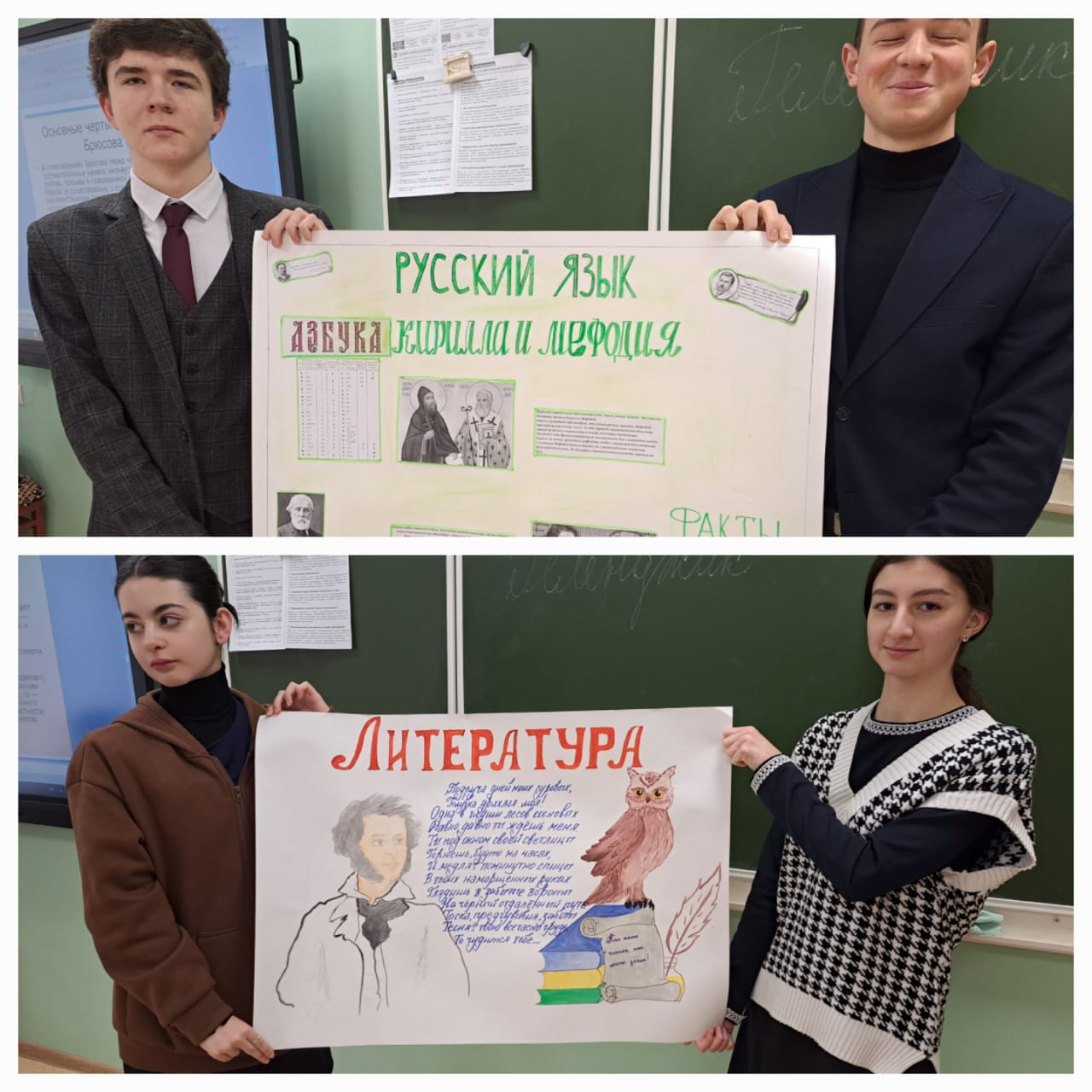  28.11.22 В 6-х классах был организован литературный квест «Чтение-вот лучшее учение»(учитель Гагиева М.В.)Цель мероприятия: Формирование читательской компетентности учащихся в области детской литературы, осознания себя как грамотного читателя, способного к творческой деятельности творческого читателя, грамотного и активного пользователя информации.Задачи мероприятия: пробудить у ребят интерес к чтению;подтолкнуть их к обсуждению прочитанных литературных произведений;выявить уровень начитанности школьников, их знания в области литературных произведений школьной программы;повысить эрудицию участников;создать атмосферу сотрудничества и творческого соревнования.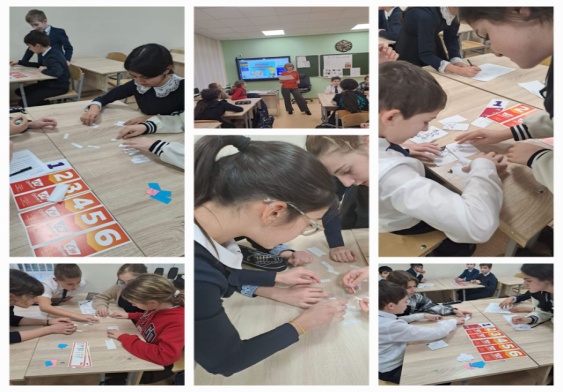 29.11.22г. Внеклассные мероприятия (викторины, конкурсы, лингвистические игры) помогают в игровой форме проверить теоретические знания и практические навыки учащихся, вовлечь в урок – игру учеников разных уровней знаний.В рамках предметной недели учителем Есеновой М.Б. был проведен лингвистический конкурс среди 5 кл. «В гостях у Русского языка». Цели конкурса:- проверить знания учащихся;- развивать логическое мышление и интеллектуальный уровень;- моделировать игру в целях воспитания интереса к предмету;- воспитывать любовь к слову и речевой культуре.Для проведения мероприятия были использованы экран, проектор, раздаточный иллюстративный материал, музыкальное сопровождение.Вводная часть предполагала организацию детей: переключение внимания на предстоящую деятельность, стимуляцию интереса к ней, создание эмоционального настроя. Основная часть – это самостоятельная умственная и практическая деятельность детей, направленная на достижение всех поставленных целей. Дети с удовольствием проявляли любознательность, активность и самостоятельность. Познавательный материал был подобран таким образом, чтобы дети могли сравнивать факты, логически мыслить, проявлять смекалку и находчивость. Во время мероприятия в классе царила атмосфера сотрудничества, взаимопомощи и доброжелательности. 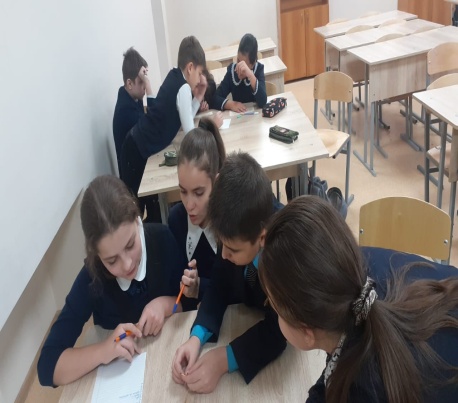 6.12.22г. Для учащихся 8-х классов в рамках недели русского языка и литературы была проведена викторина «Умники и умницы…»(учитель Ачеева А.Г.) Мероприятие прошло под девизом: «Язык народа - лучший, никогда не увядающий и вечно вновь распускающийся цвет всей его духовной жизни...»     (Константин Дмитриевич Ушинский)Цели викторины:повышение мотивации и познавательного интереса обучающихся к изучению русского языка, расширение кругозора; формирование познавательного интереса учащихся к изучению русского языка;развивать творческие способности, развивать любознательность, познавательную активность и самостоятельность; развитие коммуникативной и кооперативной компетенции, культуры общения; воспитание интереса к  языку, истории и культуре русского народа.Задачи игры:Способствовать развитию коммуникативных отношений, творческому содружеству.Создать эмоциональную атмосферу для реализации творческих и интеллектуальных способностей обучающихся..Совершенствовать формы эстетического воспитания, организации досуга детей и подростков.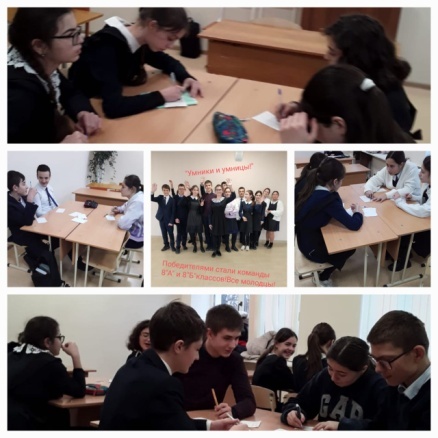 8.12.22г.В 9 «Б», «Г» учителем Ачеевой А.Г.была проведена музыкально-литературная композиция «Все начинается с любви»Цель: создать атмосферу творчества, способствующую развитию творческих способностей личности учащихся; дать возможность  обучающимся почувствовать себя артистами, раскрыться в чтении прозы и лирики с музыкальным сопровождением .Задачи: показать, как личное переживание великого художника воплощается в стихи, другим великим художником перекладывается на музыку и талантливым исполнителем доносится до слушателя;привлечь внимание обучающихся к тем вечным ценностям, которые нашли свое воплощение в лучших произведениях мировой литературы;оформлением вечера погрузить в дружескую  атмосферу.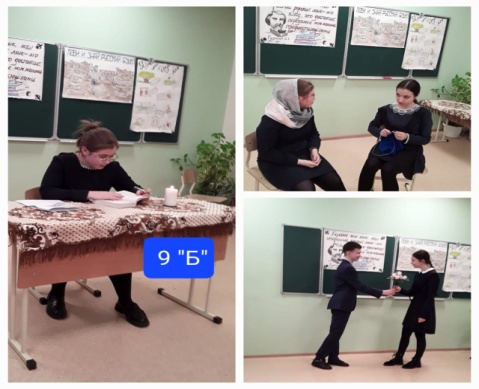 5.12.22г. Внеклассное мероприятие в 9 классе   "И пробуждается поэзия во мне... Болдинская осень 1830г. в творчестве А.С.Пушкина(учитель Адцеева К.Н.)Цели и задачи:познакомить учащихся с болдинским периодом в жизни и творчестве А. С. Пушкина;предоставить учащимся возможность прикоснуться к творческой деятельности поэта; совершенствовать навыки выразительного чтения; обогащать духовный и нравственный мир старшеклассников; воспитывать любовь к литературе, к творчеству А. С. Пушкина.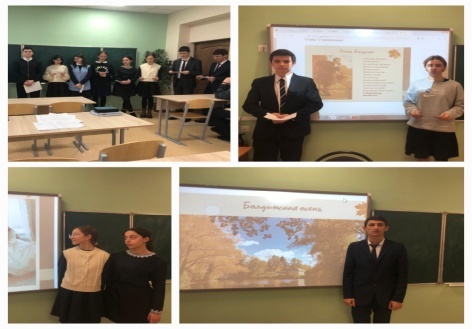 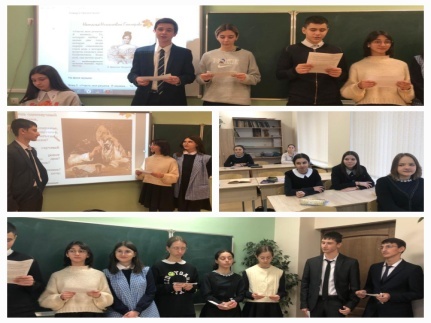 Также в рамках Декады учителями были даны открытые уроки:  Ляшовой Г.В (Урок литературы «Город Калинов и его обитатели».По пьесе А.Н.Островского «Гроза»).,Адцеевой К.Н. (Урок литературы «Не бьется ли здесь огромный пульс всей этой жизни…».По повести Н.В.Гоголя «Тарас Бульба»),Гагиевой М.В.,Мутофянц И.А. (Интегрированный урок(литература+история) «Историческая правда и художественный вымысел в повести А.С.Пушкина «Капитанская дочка» ).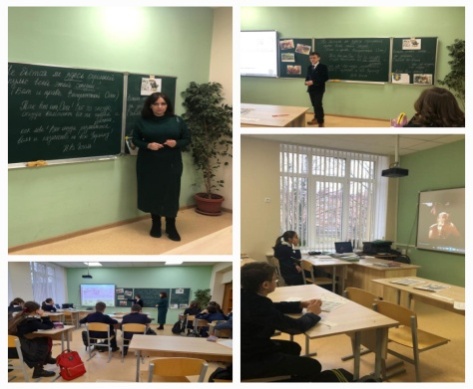 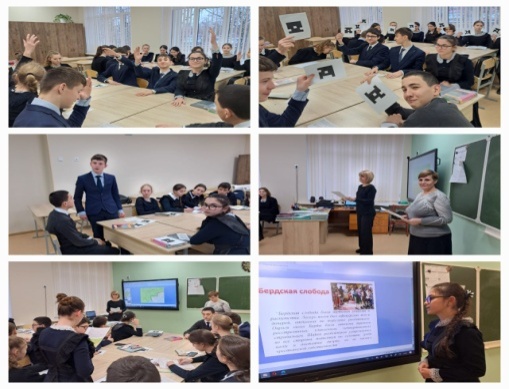 1.12.2022 г учителем Ляшовой Г.В. для учащихся 10 – 11 классов  было проведено внеклассное мероприятие «Знатоки русского языка»Цели: 1.повторение тем школьного курса (фонетика, лексикология, фразеология, морфемика, культура речи)2.развитие познавательного интереса к изучению русского языкаЗадачи: развитие интереса к русскому языку и литературе, расширение кругозора, вовлечение учащихся в самостоятельную деятельность, воспитание патриотизма, нравственных качеств учащихся.Учащимся представилась возможность, не страшась ошибок и двойки, в духе азартного соревнования, задуматься, блеснуть эрудицией и смекалкой при решении трудных и забавных задач, которые дает нам русский  язык. По итогам мероприятия, первое место заняла команда 11а класса, второе – 11б класса, третье- 10а.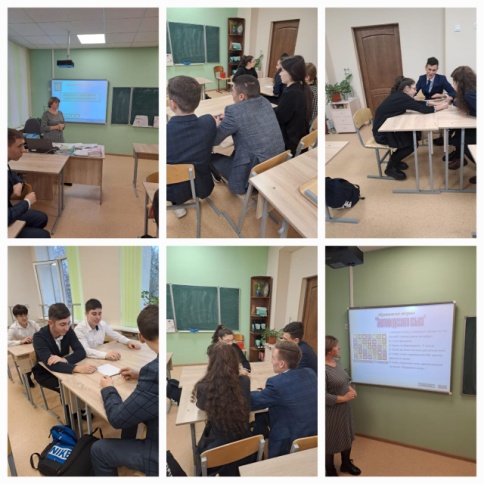     Декада позволила каждому желающему попробовать свои силы, определить, насколько глубоки его знания по русскому языку и литературе, какова речевая культура, начитанность, смекалка и жизненные ориентиры.В конце Декады были подведены итоги. Хочется отметить большую активность учащихся и доброжелательную обстановку, в которой проходили все мероприятия. Ребята почувствовали удовлетворение от участия, поняли,что окружающие ценят их интерес к русскому языку и литературе, их старания.     План Декады русского языка и литературы был выполнен. Мероприятия  прошли на высоком методическом и воспитательном уровне и помогли обучающимся проявить и развить общеязыковые, интеллектуальные и познавательные способности, расширить эрудицию и общеобразовательный кругозор. Учителя и обучающиеся отнеслись ответственно и творчески к подготовке и проведению Декады , продемонстрировали творческую активность и желание обучающихся дополнительно заниматься русским языком и литературой. Таким образом, Неделя русского языка и литературы - это прекрасная возможность выявить одаренных детей, разработать перспективный план работы со школьниками, которые обладают творческими способностями, стремятся к углубленному изучению определенной учебной дисциплины.№п/пМероприятиеКлассДата проведенияВремя проведенияМесто проведенияОтветственные1Конкурс тематических стенгазет по русскому языку и литературе5-1128.11-9.12.22г.1400рекреацияУчителя МО2Лингвистическая игра «В гостях у русского языка»5-е29.11.22г.140028 каб.Есенова М.Б.3Турнир «Знатоки русского языка»10-11-е1.12.22г.140031 каб.Ляшова Г.В.4Литературный квест «Чтение - вот лучшее учение!».6-е28.11.22г.140032 каб.Гагиева М.В.5Музыкально-литературная композиция «Все начинается с любви»9 «Б», «Г»8.12.22140030каб.Ачеева А.Г.6Викторина«Умники и Умницы»8-е6.12.22г140030каб.Ачеева А.Г.7Музыкально-литературная композиция «Болдинская осень в творчестве А.С.Пушкина»9 «А», «Б»5.12.22г.140033 каб.Адцеева К.Н.8Внеклассное мероприятие «Повести Белкина»7-е30.11140034 каб.Хубежова Ф.К.9Подведение итогов Декады и награждение победителей5-1116.12.21140032каб.Учителя МО10Открытые уроки5-11В течение ДекадыУчителя МО